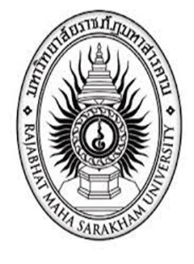 รายการตรวจสอบ (Check List) ความพร้อมของหลักสูตรตามเกณฑ์มาตรฐานหลักสูตร พ.ศ.2558สำหรับนำเสนอต่อคณะกรรมการการพิจารณาหลักสูตรและการเรียนการสอน และสภาวิชาการสำหรับหลักสูตรปริญญาตรี******************************คำชี้แจงเพื่อให้การพัฒนาปรับปรุงหลักสูตร เป็นไปตามประกาศกระทรวงศึกษาธิการ เรื่อง เกณฑ์มาตรฐานหลักสูตรระดับปริญญาตรีพ.ศ. 2558 จึงขอให้ผู้บริหารของคณะวิชา  หรืออาจารย์ผู้รับผิดชอบหลักสูตร ตรวจสอบความพร้อมของหลักสูตรตาม รายการตรวจสอบ (Check List) ก่อนจะนำเสนอหลักสูตรต่อคณะกรรมการพิจารณาหลักสูตรและการเรียนการสอน และสภาวิชาการต่อไปคณะ .......................................................................................หลักสูตร ...................................................................................................... หลักสูตรใหม่ พ.ศ. .....................      หลักสูตรปรับปรุง พ.ศ. .......................จำนวนนักศึกษาในหลักสูตรทั้งหมด ................... คนหมายเหตุ  * การเขียน mapping ของรายวิชา ให้ยึดหลักว่าใน 1 รายวิชาให้มีผลการเรียนรู้ครบทุกด้าน แต่ไม่จำเป็นต้องครบทุกข้อ            ** จากข้อแนะนำ การตรวจเล่มหลักสูตรจากสำนักงานการอุดมศึกษา (สกอ.) มหาวิทยาลัยควรบูรณาการผลการเรียนรู้ของหมวดวิชาแกนและหมวดวิชาเฉพาะด้าน วิชาพื้นฐานวิชาชีพและวิชาชีพ มาเป็นผลการเรียนรู้ของหลักสูตร เพื่อให้มีเป้าหมายของหลักสูตรที่เด่นชัดในการพัฒนามาตรฐานการเรียนรู้ของผู้เรียน ให้เหลือเพียง 1 หมวด คือ หมวดวิชาเฉพาะด้านในการจัดทำแผนที่การกระจายความรับผิดชอบมาตรฐานผลการเรียนรู้ จากหลักสูตรสู่รายวิชา (Curriculum Mapping)กรณีที่หลักสูตรนำรายวิชาจากสาขาวิชาอื่นมาใส่ในโครงสร้างหลักสูตร ผู้รับผิดชอบหลักสูตรนั้นต้องทำหน้าที่ประสานงานไปยังต้นสังกัดของรายวิชาล่วงหน้า เพื่อประสานงานในด้านการจัดการเรียนการสอน							          ...........................................................							(.................................................................................)								อาจารย์ผู้รับผิดชอบหลักสูตร	 							        ...........................................................							(.................................................................................)								   รองคณบดีฝ่ายวิชาการ							    คณะ.............................................................ลำดับรายการการตรวจสอบการตรวจสอบหมายเหตุลำดับรายการเป็นไปตามเกณฑ์()ไม่เป็นไปตามเกณฑ์()หมายเหตุ1ชื่อหลักสูตร รวมถึงชื่อปริญญาทั้งภาษาไทยและภาษาอังกฤษถูกต้อง2ข้อมูลอาจารย์ผู้รับผิดชอบหลักสูตร/อาจารย์ประจำหลักสูตรครบถ้วน ข้อมูลอาจารย์ผู้รับผิดชอบหลักสูตร/อาจารย์ประจำหลักสูตรครบถ้วน ข้อมูลอาจารย์ผู้รับผิดชอบหลักสูตร/อาจารย์ประจำหลักสูตรครบถ้วน ข้อมูลอาจารย์ผู้รับผิดชอบหลักสูตร/อาจารย์ประจำหลักสูตรครบถ้วน 22.1 ข้อมูล ชื่อ-สกุล และหมายเลขบัตรประชาชน โดย 3 หลักสุดท้ายให้ใส่เครื่องหมาย xxx22.2 ข้อมูล คุณวุฒิ และสถาบันที่สำเร็จการศึกษา พ.ศ.ที่จบ เรียงลำดับจากคุณวุฒิสูงสุดไปต่ำสุด22.3 ข้อมูลผลงานวิจัย/ผลงานทางวิชาการ(เอกสารนอกตัวเล่มหลักสูตร / แนบหลักฐานการเผยแพร่ทุกรายการ พร้อมรับรองสำเนาถูกต้องทุกหน้า)3คุณสมบัติของอาจารย์ผู้รับผิดชอบหลักสูตรคุณสมบัติของอาจารย์ผู้รับผิดชอบหลักสูตรคุณสมบัติของอาจารย์ผู้รับผิดชอบหลักสูตรคุณสมบัติของอาจารย์ผู้รับผิดชอบหลักสูตร33.1 วุฒิ  โท หรือ ผศ. + ผลงาน 1 ชิ้น จำนวน 5 คน (กรณี เป็นหลักสูตรทางวิชาชีพ หรือปฏิบัติ 2 ใน 5 ต้องมีประสบการณ์ด้านปฏิบัติการ และหลักสูตรวิชาชีพร่วมผลิต คนนอกใช้วุฒิป.ตรี + ประสบการณ์  6 ปีไม่เกิน 2 คน)33.2 กรณี หลักสูตรพหุวิทยาการหรือสหวิทยาการ ซ้ำได้ไม่เกิน 2 คน (จาก 5 คน)  และหลักสูตรโท-เอก สาขาวิชาเดียวกัน ซ้ำได้ทุกคน33.3 มีวิชาเอกมากกว่า 1 ต้องจัด วิชาเอกละ 3 คน หากเป็นวิชาชีพ ต้องมีประสบการณ์ ด้านปฏิบัติการ1 ใน 3(ตรงตัวเอนและขีดเส้นใต้เป็นเกณฑ์ใหม่)4คุณสมบัติของอาจารย์ประจำคุณสมบัติของอาจารย์ประจำคุณสมบัติของอาจารย์ประจำคุณสมบัติของอาจารย์ประจำ44.1 วุฒิ  โท หรือ ผศ. + ผลงาน 1 ชิ้น กรณีหลักสูตรวิชาชีพร่วมผลิต คนนอกใช้วุฒิ ป.ตรี + ประสบการณ์ 6 ปีลำดับรายการการตรวจสอบการตรวจสอบหมายเหตุลำดับรายการเป็นไปตามเกณฑ์()ไม่เป็นไปตามเกณฑ์()หมายเหตุ5จำนวนหน่วยกิตในโครงสร้างหลักสูตรเป็นไปตามเกณฑ์ (จำนวนหน่วยกิตต้องไม่น้อยกว่าในตาราง)จำนวนหน่วยกิตในโครงสร้างหลักสูตรเป็นไปตามเกณฑ์ (จำนวนหน่วยกิตต้องไม่น้อยกว่าในตาราง)จำนวนหน่วยกิตในโครงสร้างหลักสูตรเป็นไปตามเกณฑ์ (จำนวนหน่วยกิตต้องไม่น้อยกว่าในตาราง)จำนวนหน่วยกิตในโครงสร้างหลักสูตรเป็นไปตามเกณฑ์ (จำนวนหน่วยกิตต้องไม่น้อยกว่าในตาราง)56จำนวนหน่วยกิตและจำนวนชั่วโมงที่ปรากฏในโครงสร้างของหลักสูตรและในแผนการศึกษาตรงกัน7การสะกดชื่อรายวิชา รหัสวิชา ทั้งภาษาไทยและภาษาอังกฤษ ที่ปรากฏในเล่มหลักสูตรต้องตรงกัน การสะกดชื่อรายวิชา รหัสวิชา ทั้งภาษาไทยและภาษาอังกฤษ ที่ปรากฏในเล่มหลักสูตรต้องตรงกัน การสะกดชื่อรายวิชา รหัสวิชา ทั้งภาษาไทยและภาษาอังกฤษ ที่ปรากฏในเล่มหลักสูตรต้องตรงกัน การสะกดชื่อรายวิชา รหัสวิชา ทั้งภาษาไทยและภาษาอังกฤษ ที่ปรากฏในเล่มหลักสูตรต้องตรงกัน 77.1 ชื่อรายวิชา รหัสวิชา ทั้งภาษาไทยและภาษาอังกฤษ ตรงกันทั้งในโครงสร้างหลักสูตร แผนการศึกษา คำอธิบายรายวิชา และในแผนที่แสดงการกระจายความรับผิดชอบต่อมาตรฐานการเรียนรู้จากหลักสูตรสู่รายวิชา (Curriculum mapping)77.2คำอธิบายรายวิชาในส่วนภาคผนวก กรณี ไม่มีเงื่อนไขรายวิชาให้ตัดบรรทัดนั้นออก (กรณีมีเงื่อนไข ให้ใส่รหัสวิชา ชื่อวิชา)8ข้อมูลในแผนที่แสดงการกระจายความรับผิดชอบต่อมาตรฐานการเรียนรู้จากหลักสูตรสู่รายวิชา (Curriculum mapping)*ข้อมูลในแผนที่แสดงการกระจายความรับผิดชอบต่อมาตรฐานการเรียนรู้จากหลักสูตรสู่รายวิชา (Curriculum mapping)*ข้อมูลในแผนที่แสดงการกระจายความรับผิดชอบต่อมาตรฐานการเรียนรู้จากหลักสูตรสู่รายวิชา (Curriculum mapping)*ข้อมูลในแผนที่แสดงการกระจายความรับผิดชอบต่อมาตรฐานการเรียนรู้จากหลักสูตรสู่รายวิชา (Curriculum mapping)*88.1 จำนวนข้อย่อยของผลการเรียนรู้ ในคำบรรยาย ต้องตรงกับจำนวนข้อที่ปรากฏในตาราง88.2 การบูรณาการผลการเรียนรู้ของ หมวดวิชาเอก วิชาโท วิชาเลือก และวิชาชีพครู มาเป็นผลการเรียนรู้ของหลักสูตร ควรจะทำแผนที่การเรียนรู้จากหลักสูตรสู่รายวิชา (Curriculum Mapping) เหลือเพียง 1 หมวด คือ หมวดเฉพาะด้าน (ใช้รหัสของรายวิชาเดิมที่นำมาอยู่ในหลักสูตร แต่ผลการเรียนรู้บูรณา  การให้เข้ากับของหลักสูตรได้)**      กรณี มีหมวดวิชาแกน และหมวดวิชาเฉพาะด้าน วิชาพื้นฐานวิชาชีพ มาบูรณาการผลการเรียนรู้ มาเป็นผลการเรียนรู้ของหลักสูตรสู่รายวิชา (Curriculum Mapping) เหลือเพียง 1 หมวด คือ หมวดเฉพาะด้าน(ใช้รหัสของรายวิชาเดิมที่นำมาอยู่ในหลักสูตร แต่ผลการเรียนรู้บูรณาการให้เข้ากับของหลักสูตรได้)**88.3 ในส่วนของแผนที่แสดงการกระจายความรับผิดชอบต่อมาตรฐานการเรียนรู้จากหลักสูตรสู่รายวิชาเฉพาะด้าน(Curriculum Mapping) ส่วนสุดท้ายในตารางต้องมีส่วนสรุปความรับผิดชอบหลัก ความรับผิดชอบรอง (นับจำนวนข้อ)9กรณีเป็นหลักสูตรปรับปรุงให้ตรวจสอบความถูกต้องของการทำตารางเปรียบเทียบข้อมูลหลักสูตรกรณีเป็นหลักสูตรปรับปรุงให้ตรวจสอบความถูกต้องของการทำตารางเปรียบเทียบข้อมูลหลักสูตรกรณีเป็นหลักสูตรปรับปรุงให้ตรวจสอบความถูกต้องของการทำตารางเปรียบเทียบข้อมูลหลักสูตรกรณีเป็นหลักสูตรปรับปรุงให้ตรวจสอบความถูกต้องของการทำตารางเปรียบเทียบข้อมูลหลักสูตร99.1 แสดงข้อมูลส่วนที่ต้องการปรับปรุงแก้ไขให้มีรายละเอียดครบถ้วน99.2 แสดงตารางข้อมูลเปรียบเทียบระหว่างโครงสร้างหลักสูตรฉบับเดิมและโครงสร้างหลักสูตรฉบับปรับปรุงให้ครบถ้วนทุกรายวิชาลำดับรายการการตรวจสอบการตรวจสอบหมายเหตุลำดับรายการเป็นไปตามเกณฑ์()ไม่เป็นไปตามเกณฑ์()หมายเหตุ10ผลงานวิชาการของอาจารย์ผู้รับผิดชอบหลักสูตร แสดงผลงาน 5 ปีย้อนหลังและเขียนให้ถูกต้องตามหลักบรรณานุกรม11คำสั่งแต่งตั้งคณะกรรมการปรับปรุงหลักสูตร/กรรมการวิพากษ์หลักสูตร/ กรรมการพัฒนาหลักสูตร12การจัดรูปเล่มให้มีความถูกต้องและเป็นไปตามรูปแบบ (Format) ที่กำหนด (ทั้งนี้สามารถดาวน์โหลดได้ที่ http://acc.rmu.ac.th/web/)